В соответствии с Федеральным законом от 06.10.2003 № 131-ФЗ «Об общих принципах организации местного самоуправления в Российской Федерации», Уставом муниципального образования Соль-Илецкий городской округ, постановляю: 1. Внести изменения в постановление администрации муниципального образования Соль-Илецкий городской округ от 14.01.2016 № 13-п  «О комиссии по предупреждению и ликвидации чрезвычайных ситуаций и обеспечению пожарной безопасности муниципального образования Соль-Илецкий городской округ»:1.1. Приложение №1 к постановлению администрации муниципального образования Соль-Илецкий городской округ от 14.01.2016 № 13-п  «О комиссии по предупреждению и ликвидации чрезвычайных ситуаций и обеспечению пожарной безопасности муниципального образования Соль-Илецкий городской округ» изложить в новой редакции согласно приложению к настоящему постановлению.2. Контроль за исполнением данного постановления возложить на заместителя главы администрации Соль-Илецкого городского округа- руководителя аппарата Немича В.М.3. Постановление вступает в силу после его подписания.Глава муниципального образованияСоль-Илецкий городской округ                                                        А.А. КузьминВерноГлавный специалист организационного отдела                                                              Е.В. ТелушкинаРазослано: Прокуратура Соль-Илецкого района,  отдел по делам ГО, ПБ и ЧС, организационный отдел, в дело.Состав комиссии по предупреждению и ликвидации чрезвычайных ситуаций и обеспечению пожарной безопасности муниципального образования Соль-Илецкий городской округ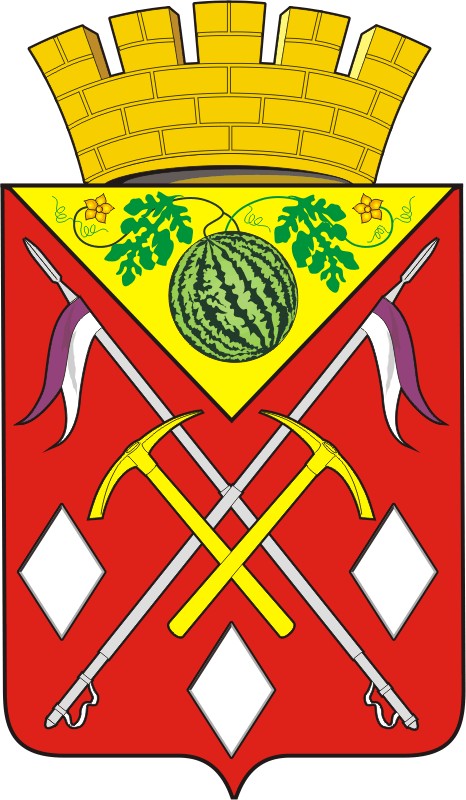 АДМИНИСТРАЦИЯМУНИЦИПАЛЬНОГО ОБРАЗОВАНИЯСОЛЬ-ИЛЕЦКИЙ ГОРОДСКОЙ ОКРУГОРЕНБУРГСКОЙ ОБЛАСТИПОСТАНОВЛЕНИЕ19.05.2020  № 1231-пО внесении изменений в  постановление администрации муниципального образования Соль-Илецкий городской округ от 14.01.2016 № 13-п «О комиссии по предупреждению и ликвидации чрезвычайных ситуаций и обеспечению пожарной безопасности муниципального образования Соль-Илецкий городской округ»Приложение к постановлению администрации	                   Соль-Илецкого городского округа19.05.2020 № 1231-п № п/пФИОДолжностьДолжность1Кузьмин Алексей АлександровичПредседатель комиссии – глава муниципального образования Соль-Илецкий городской округ Председатель комиссии – глава муниципального образования Соль-Илецкий городской округ 2Хафизов Артем РафаиловичПервый заместитель председателя комиссии – первый заместитель главы администрации муниципального образования Соль-Илецкий городской округ – заместитель главы администрации городского округа по строительству, транспорту, благоустройству и ЖКХПервый заместитель председателя комиссии – первый заместитель главы администрации муниципального образования Соль-Илецкий городской округ – заместитель главы администрации городского округа по строительству, транспорту, благоустройству и ЖКХ3Подковырова Юлия ВалентиновнаЗаместитель председателя комиссии – заместитель главы администрации муниципального образования Соль-Илецкий городской округ по экономике, бюджетным отношениям и инвестиционной политикеЗаместитель председателя комиссии – заместитель главы администрации муниципального образования Соль-Илецкий городской округ по экономике, бюджетным отношениям и инвестиционной политике4Немич Валентин МихайловичЗаместитель председателя комиссии – заместитель главы администрации муниципального образования Соль-Илецкий городской округ – руководитель аппаратаЗаместитель председателя комиссии – заместитель главы администрации муниципального образования Соль-Илецкий городской округ – руководитель аппарата5Абземилов Рифат РенатовичСекретарь комиссии – главный специалист отдела по делам ГО, ПБ и ЧС администрации муниципального образования Соль-Илецкий городской округСекретарь комиссии – главный специалист отдела по делам ГО, ПБ и ЧС администрации муниципального образования Соль-Илецкий городской округЧлены комиссии:Члены комиссии:Члены комиссии:Члены комиссии:6Вахнин Владимир ЮрьевичВахнин Владимир ЮрьевичНачальник управления сельского хозяйства администрации муниципального образования Соль-Илецкий городской округ7Рейсбих АлексейЮрьевичРейсбих АлексейЮрьевичНачальник управления образования администрациимуниципального образования Соль-Илецкий городской округ8МарковскаяВиктория ЮрьевнаМарковскаяВиктория ЮрьевнаНачальник отдела культуры  администрации  муниципального образования Соль-Илецкий городской округ 9Подковыров Николай НиколаевичПодковыров Николай НиколаевичНачальник организационного отдела администрации муниципального образования Соль-Илецкий городской округ10Полосухин Сергей ВладимировичПолосухин Сергей ВладимировичНачальник отдела по делам ГО, ПБ и ЧС администрации муниципального образования Соль-Илецкий городской округ11Куницкая Зинаида НиколаевнаКуницкая Зинаида НиколаевнаНачальник управления по организации работы с территориальными отделами администрации муниципального образования Соль-Илецкий городской округ12Беляков Игорь ИвановичБеляков Игорь ИвановичНачальник Соль-Илецкого ДУ ГУП «Оренбургремдорстрой» (по согласованию)13Жумагалиева Санди АйткалиевнаЖумагалиева Санди АйткалиевнаВедущий специалист ЦТО Управления Роспотребнадзора по Оренбургской области (по согласованию)14Нельга Игорь ИвановичНельга Игорь ИвановичНачальник ОМВД России по Соль-Илецкому городскому округу, подполковник полиции (по согласованию)15Дубровин Владимир ИвановичДубровин Владимир ИвановичДиректор Соль-Илецкого ММПП ЖКХ16Гвоздев Сергей СтепановичГвоздев Сергей СтепановичНачальник Соль-Илецкого РУЭС ГУП «Оренбургкоммунэлектросеть» (по согласованию)17Дружченко Алексей ВладимировичДружченко Алексей ВладимировичДиректор МКУ «Управление городского хозяйства Соль-Илецкого городского округа»18Пензяков Александр КонстантиновичПензяков Александр КонстантиновичГлавный врач ГБУЗ «Городская больница» г. Соль-Илецка (по согласованию)19Юртаев Александр НиколаевичЮртаев Александр НиколаевичНачальник 6 ПСЧ 9 ПСО ФПС ГПС ГУ МЧС России по Оренбургской области, капитан внутренней службы (по согласованию)20Адоньев Сергей ЮрьевичАдоньев Сергей ЮрьевичДиректор МУП «БиО г. Соль-Илецк»21Ейк Александр ВладимировичЕйк Александр ВладимировичНачальник Соль-Илецкого РЭС ПО ЦЭС филиала ОАО «МРСК Волги» - «Оренбургэнерго» (по согласованию)22Метаев Жамалайла ЗайндиевичМетаев Жамалайла ЗайндиевичПредседатель Соль-Илецкого РАЙПО(по согласованию)23Засинец Игорь ДмитриевичЗасинец Игорь ДмитриевичНачальник ЛТЦ г. Соль-Илецка Оренбургского филиала ОАО «Ростелеком» (по согласованию)24Моргунов Андрей БорисовичМоргунов Андрей БорисовичДиректор филиала ОАО «Газпром газораспределение Оренбург» в г. Соль-Илецке (по согласованию)25Базилов Руслан БуртуковичБазилов Руслан БуртуковичРуководитель МУП «РЖКХ»26Гаврилин Александр АлександровичГаврилин Александр АлександровичНачальник ОНД и ПР по Соль-Илецкому городскому округу и Акбулакскому району УНД и ПР ГУ МЧС России по Оренбургской области (по согласованию)27Патенко Алексей ВасильевичПатенко Алексей ВасильевичДиректор ГКУ «Соль-Илецкое лесничество»(по согласованию)